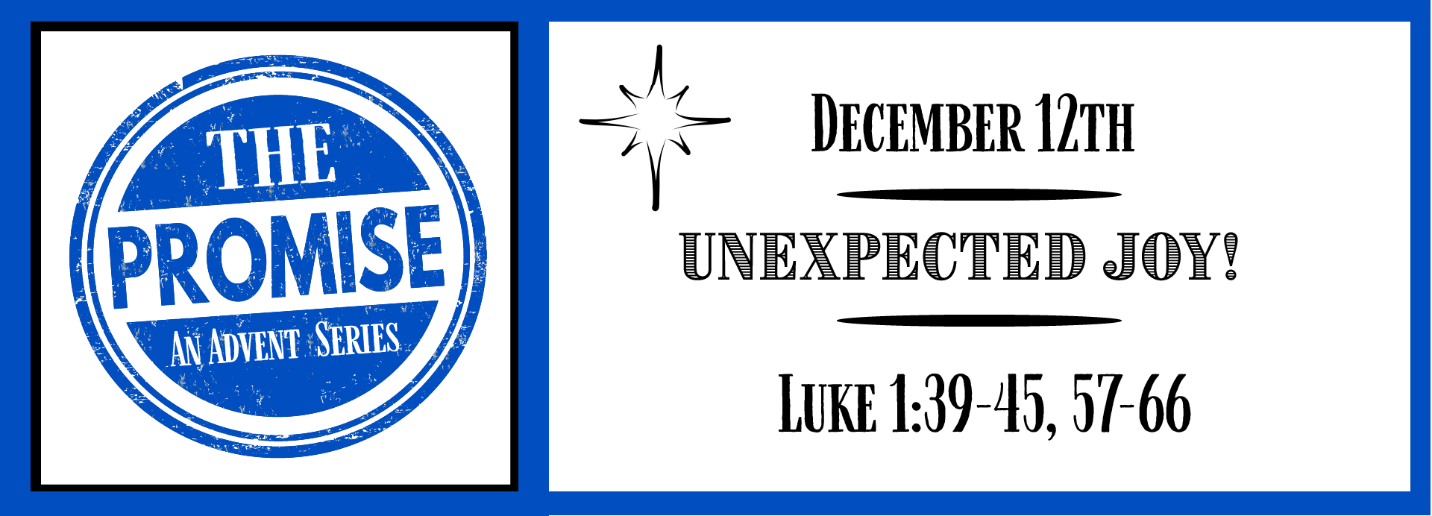 Study Questions for THE PROMISE: Unexpected Joy!Read Luke 1:39-45, 57-66God’s StoryMary the mother of Jesus goes to visit Zechariah and Elizabeth according to Luke 1:39-41. What does Elizabeth experience upon meeting Mary?What does Elizabeth give or declare to Mary according to Luke 1:42-45?When Elizabeth gave birth, someone rejoiced with her. Who rejoiced with Elizabeth according to Luke 1:58?According to Luke 1:59-63, what was peculiar about Elizabeth and Zechariah naming their child John?A miracle happens when the child of Elizabeth and Zechariah is named.  What happened according to Luke 1:64-66?My StoryHave you ever been in the presence of someone with who you felt a special spiritual bond? Who was that person? What was the evidence you experienced with this person that made you aware of this spiritual bond?Describe a time when you received a blessing from someone. What was the occasion? What did it feel like to receive the blessing?Describe a time when you experienced an unexpected joy! Who celebrated with you?Consider your birth name. Where did your parents get your name? Were you named after people in your family? If so, who are your named after?Experiences of unexpected joy tend to change the way we see things. Describe the impact of an unexpected joy in your life and the way it impacted how you saw things after receiving the unexpected joy?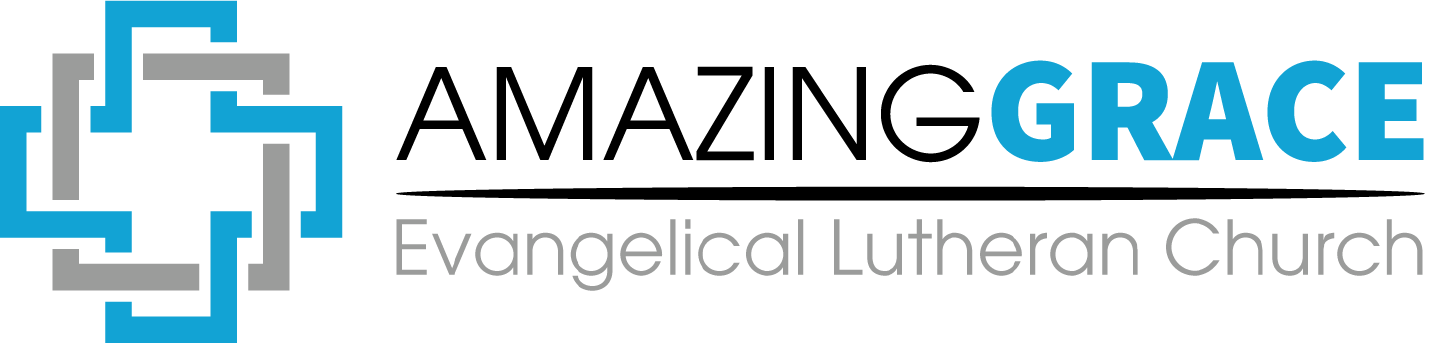 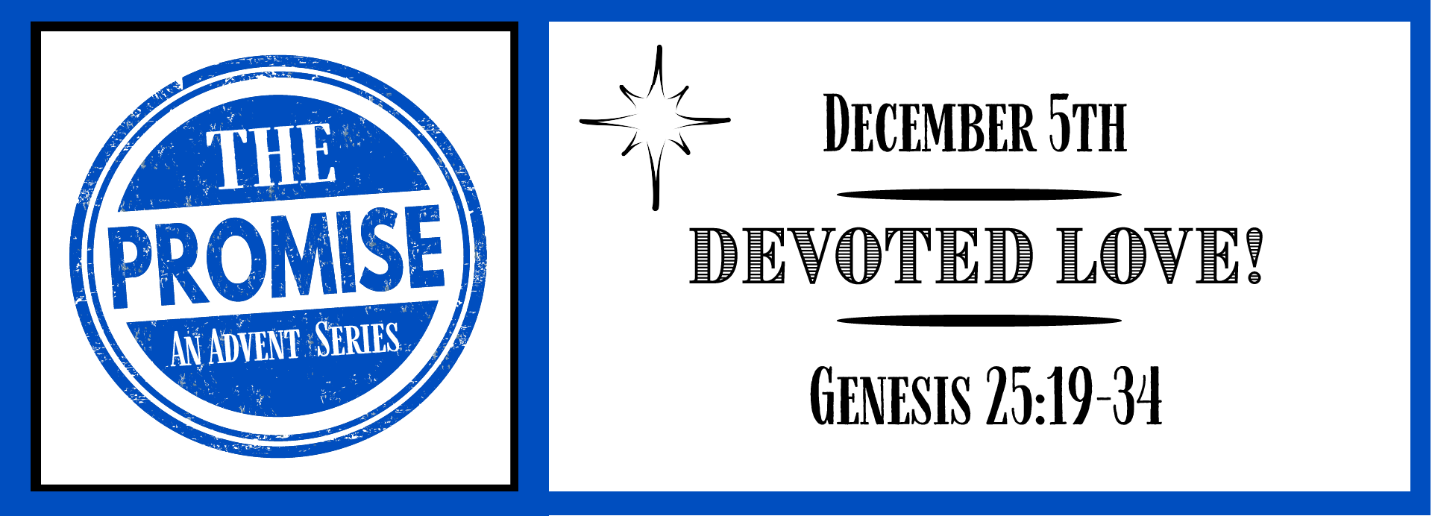 Answers to Last Week’s QuestionsTHE PROMISE: Devoted Love(Genesis 25:19-34)In Genesis 25:19-21, what is the line of succession in the birth of Isaac? Answer: Abraham and SarahWhat future family conflict was announced to Rebekah according to Genesis 25:22-24? Answer: Esau and JacobHow were Esau and Jacob different at birth according to Genesis 25:24-28? Answer: Esau was hairy; Jacob was smooth skinnedIn Genesis 25:29, what is Esau’s predicament? Answer: He is very hungry.How was Jacob cunning in negotiating with his brother in Genesis 25:29-34? Answer: He negotiated Esau’s birthright for the price of a meal.